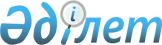 О некоторых вопросах аттестации административных государственных служащих корпуса "Б"
					
			Утративший силу
			
			
		
					Приказ Председателя Агентства Республики Казахстан по делам государственной службы и противодействию коррупции от 31 декабря 2016 года № 112. Зарегистрирован в Министерстве юстиции Республики Казахстан 31 декабря 2016 года № 14636. Утратил силу приказом Председателя Агентства Республики Казахстан по делам государственной службы и противодействию коррупции от 28 мая 2019 года № 113 (вводится в действие со дня его первого официального опубликования)
      О некоторых вопросах аттестации административных государственных служащих корпуса "Б"
      Сноска. Утратил силу приказом Председателя Агентства РК по делам государственной службы и противодействию коррупции от 28.05.2019 № 113 (вводится в действие со дня его первого официального опубликования).


      Во исполнение Указа Президента Республики Казахстан от 30 декабря 2016 года № 404 "О проведении аттестации административных государственных служащих корпуса "Б" ПРИКАЗЫВАЮ: 
      1. Утвердить прилагаемые:
      1) Форму оценочного листа административного государственного служащего корпуса "Б", подлежащего аттестации, согласно приложению 1 к настоящему приказу;
      2) Правила организации тестирования на оценку личных компетенций административных государственных служащих корпуса "Б", подлежащих аттестации, согласно приложению 2 к настоящему приказу;
      3) Инструкцию по проведению собеседования с административными государственными служащими корпуса "Б", подлежащими аттестации, согласно приложению 3 к настоящему приказу. 
      2. Департаменту государственной службы Агентства Республики Казахстан по делам государственной службы и противодействию коррупции (далее – Агентство) в установленном законодательством порядке обеспечить: 
      1) государственную регистрацию настоящего приказа в Министерстве юстиции Республики Казахстан;
      2) в течение десяти календарных дней со дня государственной регистрации настоящего приказа направление в Республиканское государственное предприятие на праве хозяйственного ведения "Республиканский центр правовой информации Министерства юстиции Республики Казахстан" для размещения в Эталонном контрольном банке нормативных правовых актов Республики Казахстан;
      3) размещение настоящего приказа на интернет-ресурсе Агентства.
      3. Контроль за исполнением настоящего приказа возложить на заместителя Председателя Агентства, курирующего вопросы государственной службы.
      4. Настоящий приказ вводится в действие со дня его первого официального опубликования.
      __________________________________________________________________________________
                         фамилия, имя, отчество (при наличии)
__________________________________________________________________________________
                         место работы, должность, категория                           РАЗДЕЛ I. Личные данные
      Место печати РАЗДЕЛ II. Круг основных должностных обязанностей РАЗДЕЛ IIІ. Трудовая деятельность РАЗДЕЛ IV. Служебная характеристика служащего корпуса "Б"
                   (Заполняется непосредственным руководителем)
      Непосредственный руководитель: ________________________________________
                               (фамилия, имя, отчество (при наличии))
Подпись _______________                         Дата __________________
С характеристикой ознакомлен (а): ______________________________________
                   (фамилия, имя, отчество (при наличии) аттестуемого служащего)
Подпись _______________                         Дата __________________
Обоснование в случае несогласия с характеристикой:_______________________
_____________________________________________________________________
Руководитель службы управления персоналом (кадровой службы):____________
                                     (фамилия, имя, отчество (при наличии))
Подпись _______________                         Дата __________________
      Место печати Правила организации тестирования на оценку личных компетенций административных государственных служащих корпуса "Б", подлежащих аттестации
      1. Настоящие Правила организации тестирования на оценку личных компетенций административных государственных служащих корпуса "Б", подлежащих аттестации (далее – Правила) разработаны в соответствии с пунктом 27 Указа Президента Республики Казахстан от 30 декабря 2016 года "О проведении аттестации административных государственных служащих корпуса "Б"" и определяют программы и порядок проведения тестирования на оценку личных качеств административных государственных служащих корпуса "Б", подлежащих аттестации.
      2. Тестирование проводится администратором тестирования (далее – администратор), который является государственным служащим уполномоченного органа по делам государственной службы (далее – уполномоченный орган) или его территориального подразделения.
      3. Техническое обеспечение процедур тестирования осуществляет Акционерное общество "Национальный центр по управлению персоналом государственной службы".
      4. Тестирование на оценку личных компетенций проводится согласно утвержденным графикам (далее – график тестирования), которые составляются по форме, согласно приложению 1 к настоящим Правилам.
      5. К тестированию допускаются административные государственные служащие корпуса "Б" (далее – служащие корпуса "Б"), имеющие при себе документ, удостоверяющий личность гражданина Республики Казахстан, содержащий индивидуальный идентификационный номер.
      6. До начала тестирования администратор проводит инструктаж для служащих корпуса "Б" и отвечает на возникшие у них вопросы по процедуре тестирования.
      7. Служащие корпуса "Б" проходят тестирование на оценку личных компетенций по программе согласно приложению 2 к настоящим Правилам по категориям занимаемых государственных должностей.
      8. Служащие корпуса "Б", имеющие неудовлетворительное самочувствие, сообщают об этом администратору до начала проведения тестирования.
      В этом случае тестирование таких служащих корпуса "Б" проводится в другое время в течение этого дня либо в другой день согласно графику тестирования.
      9. В случае неявки служащего корпуса "Б" на тестирование согласно графику тестирования служба управления персоналом государственного органа, в котором работает служащий, уведомляет уполномоченный орган о причинах неявки служащего корпуса "Б".
      Уполномоченный орган назначает новое время тестирования для такого служащего по согласованию со службой управления персоналом государственного органа, в котором он работает.
      При неявке служащего корпуса "Б" на тестирование без уважительной причины более двух раз согласно графику тестирования уполномоченный орган отказывает такому служащему в дальнейшем прохождении тестирования.
      10. Зал тестирования оснащается подавителем сотовой связи, а также в целях идентификации служащего корпуса "Б" - карт-ридером.
      11. Каждый компьютер оснащается веб-камерой для снятия фотографии служащего корпуса "Б" и ведения видеозаписи процесса тестирования.
      12. Тестируемые лица не разговаривают с другими тестируемыми лицами, не обмениваются материалами, не используют информацию на бумажных, электронных и иных носителях, не покидают помещение. 
      Во время прохождения тестирования не используются принимающе-передающие электронные устройства (в том числе мобильные телефоны и иное электронное оборудование). Такие устройства подлежат отключению на время проведения тестирования.
      13. В случае нарушения служащим корпуса "Б" требований пункта 12 настоящих Правил, администратор останавливает процесс тестирования служащего корпуса "Б" и удаляет его из помещения.
      При этом администратор составляет акт о нарушении Правил (далее – акт о нарушении) по форме согласно приложению 3 к настоящим Правилам в течение одного рабочего дня, который также направляется в соответствующую аттестационную комиссию для приобщения к материалам аттестации.
      Повторное тестирование допускается в другой день согласно графику тестирования.
      14. В случае невозможности продолжения тестирования вследствие непреодолимой силы (стихийные явления, военные действия и т.п.), а также по причине технических неполадок, тестирование приостанавливается.
      В этом случае оформляется акт о приостановлении тестирования по форме согласно приложению 4 к настоящим Правилам, а тестирование проводится в другое время в течение этого дня либо в другой день согласно графику тестирования.
      15. По истечении времени, отведенного на выполнение тестов, тестирование автоматически завершается.
      16. После завершения тестирования служащим корпуса "Б" выдаются заключения по результатам тестирования на оценку личных компетенций по форме согласно приложению 5 к настоящим Правилам с подписями администратора и оператора тестирования, которые действительны на период проведения аттестации.
      Заключения по результатам тестирования на оценку личных компетенций служащих корпуса "Б" в электронном виде направляются в государственные органы посредством единой системы электронного документооборота государственных органов либо интегрированной информационной системы "е-кызмет".
      Сноска. Пункт 16 в редакции приказа Председателя Агентства РК по делам государственной службы и противодействию коррупции от 30.01.2017 № 22 (вводится в действие со дня его первого официального опубликования).


      17. Повторная пересдача тестирования не допускается.
      Сноска. Приложение 1 в редакции приказа Председателя Агентства РК по делам государственной службы и противодействию коррупции от 30.01.2017 № 22 (вводится в действие со дня его первого официального опубликования).
                               ______________________________________________________
                                     (наименование государственного органа)
                               ______________________________________________________
                                     (уровень аттестационной комиссии)
      Сноска. Приложение 2 в редакции приказа Председателя Агентства РК по делам государственной службы и противодействию коррупции от 30.01.2017 № 22 (вводится в действие со дня его первого официального опубликования). Программы тестирования на оценку личных компетенций административных государственных служащих корпуса "Б", подлежащих аттестации
      Сноска. Приложение 3 в редакции приказа Председателя Агентства РК по делам государственной службы и противодействию коррупции от 30.01.2017 № 22 (вводится в действие со дня его первого официального опубликования).                                                             Акт
                   о нарушении Правил организации тестирования на оценку личных компетенций
                   административных государственных служащих корпуса "Б", подлежащих аттестации
      "____" __________ 201 _ г. ____ ч. ______ мин.
Администратор ___________________________________________________________________________________
                                           (фамилия, имя, отчество (при его наличии))
Оператор тестирования ____________________________________________________________________________
                                           (фамилия, имя, отчество (при его наличии))
Установили факт нарушения служащим корпуса "Б"
____________________________________________________________ ИИН ________________________________
             фамилия, имя, отчество (при наличии)
пункта 12 Правил организации тестирования на оценку личных компетенций административных
государственных служащих корпуса "Б", подлежащих аттестации:
__________________________________________________________________________________________________
__________________________________________________________________________________________________
                                     (краткое описание нарушения)
Подпись администратора: ___________________________________________________________________________
Подпись оператора тестирования: ____________________________________________________________________
С актом ознакомлен: _______________________________________________________________________________
                   (подпись, фамилия, имя, отчество (при наличии) служащего корпуса "Б", допустившего
                   вышеуказанное нарушение. В случае отказа служащего корпуса "Б", допустившего
                   вышеуказанное нарушение, от подписания настоящего акта – соответствующая запись)
_________________________________________________________________________________________________
             (подпись, фамилия, имя, отчество (при наличии), ИИН иного лица, подтверждающего
             факт отказа служащего корпуса "Б", допустившего вышеуказанное нарушение, от
                                     подписания настоящего акта)
      Сноска. Приложение 4 в редакции приказа Председателя Агентства РК по делам государственной службы и противодействию коррупции от 30.01.2017 № 22 (вводится в действие со дня его первого официального опубликования).                                                       Акт
                                     о приостановлении процедуры тестирования
      Дата                                                                                    г. _________________
             Мы нижеподписавшиеся, составили настоящий акт о том, что "__" ______ 201__ года в __ч. ___мин.
тестирование приостановлено вследствие:
             Дополнительная информация о причинах приостановления тестирования:
______________________________________________________________________________________________________
______________________________________________________________________________________________________
             Тестирование приостановлено в отношении следующих служащих корпуса "Б":
      Фамилия, имя, отчество (при его наличии)
и подпись администратора: _____________________________________________________________________________
      Фамилия, имя, отчество (при его наличии)
и подпись оператора тестирования: ______________________________________________________________________
      Сноска. Приложение 5 в редакции приказа Председателя Агентства РК по делам государственной службы и противодействию коррупции от 30.01.2017 № 22 (вводится в действие со дня его первого официального опубликования).                               Заключение по результатам тестирования на оценку личных компетенций                                           Индивидуальный профиль компетенций                                                 Уровни проявления компетенций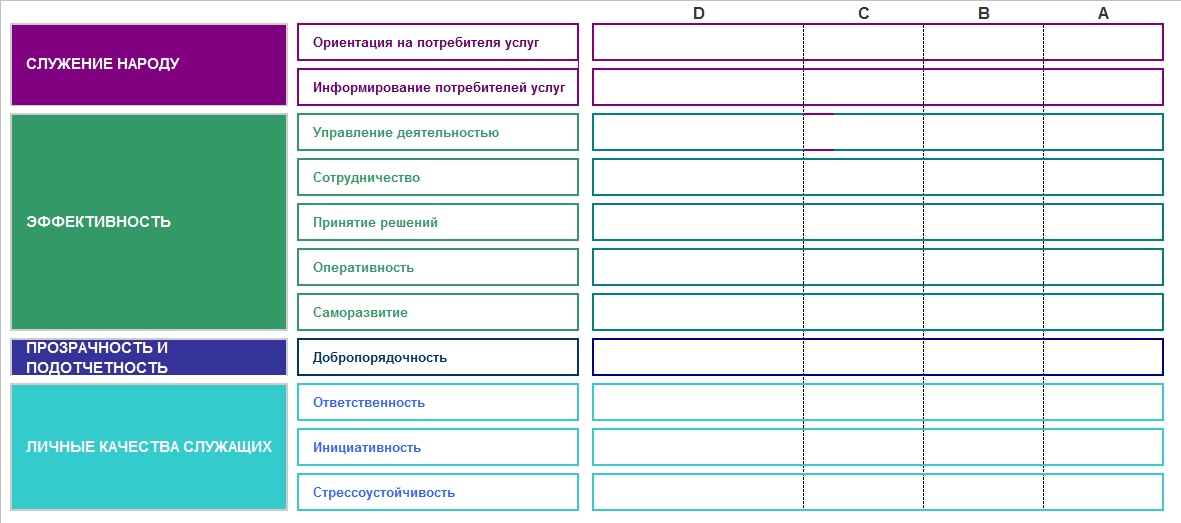 
             Уровень проявления компетенции: "А" – превосходный, "В" – эффективный,
"С" – удовлетворительный, "D" – минимальный.
      Подпись администратора тестирования: ________________________________________________
Подпись оператора тестирования: _____________________________________________________
      М.П. "____"_______________ 20 __ г. Инструкция по проведению собеседования с административными государственными служащими корпуса "Б", подлежащими аттестации
      Сноска. По всему тексту Инструкции слова "по оценке личных компетенций" заменены соответственно словами "о результатах тестирования на оценку личных компетенций" приказом Председателя Агентства РК по делам государственной службы и противодействию коррупции от 30.01.2017 № 22 (вводится в действие со дня его первого официального опубликования). Глава 1. Общие положения
      1. Настоящая Инструкция по проведению собеседования с административными государственными служащими корпуса "Б", подлежащими аттестации (далее – Инструкция) детализирует процедуру проведения собеседования с административными государственными служащими корпуса "Б" (далее – служащий корпуса "Б") в аттестационных комиссиях.
      2. Ход собеседования фиксируется с использованием средств аудио - или видеозаписи.
      Материалы, зафиксированные в ходе собеседования с помощью технических средств записи, хранятся шесть месяцев с момента завершения аттестации в службе управления персоналом государственного органа, в котором работает служащий корпуса "Б".
      3. Уполномоченный орган по делам государственной службы (далее – уполномоченный орган) и его территориальные подразделения осуществляют общую координацию по проведению собеседований в аттестационных комиссиях. Глава 2. Проведение собеседования
      4. Собеседования в аттестационных комиссиях проводятся по графику проведения собеседований, утверждаемому центральными государственными и местными исполнительными органами и размещаемому на их интернет-ресурсах.
      График проведения собеседований (далее – График) составляется по форме, согласно приложению 1 к настоящей Инструкции.
      5. В срок не позднее трех рабочих дней до проведения собеседования служба управления персоналом государственного органа, в котором работает служащий корпуса "Б", представляет в рабочий орган соответствующей аттестационной комиссии заполненный оценочный лист и заключение о результатах тестирования на оценку личных компетенций.
      6. Рабочий орган соответствующей аттестационной комиссии уведомляет служащего корпуса "Б" о проведении собеседования не позднее пяти рабочих дней до ее проведения.
      Уведомление осуществляется по телефону либо на электронный адрес служащего корпуса "Б".
      7. Аттестационная комиссия проводит собеседование в присутствии аттестуемого служащего корпуса "Б".
      8. Служащие корпуса "Б", имеющие неудовлетворительное самочувствие на момент собеседования, сообщают об этом секретарю комиссии до начала проведения собеседования.
      В этом случае они проходят собеседование в другое время в течение этого дня либо в другой день согласно графику.
      Служащие корпуса "Б" дважды не принявшие участие в собеседовании по причине неудовлетворительного самочувствия без предъявления подтверждающих документов считаются не явившимися на заседание аттестационной комиссии без уважительной причины и в соответствии с пунктом 4 статьи 63 Закона "О государственной службе Республики Казахстан" рекомендуются к увольнению.
      9. Перед началом собеседования со служащим корпуса "Б" аттестационная комиссия ознакамливается с его оценочным листом и заключением о результатах тестирования на оценку личных компетенций. 
      Сноска. Пункт 9 с изменением, внесенным приказом Председателя Агентства РК по делам государственной службы и противодействию коррупции от 30.01.2017 № 22 (вводится в действие со дня его первого официального опубликования).


      10. Время проведения собеседования с одним служащим корпуса "Б" составляет не более двадцати минут.
      11. Служащим корпуса "Б", занимающим должности одной категории, вопросы задаются в равном количестве.
      12. Вопросы включают в себя профильные и по компетенциям.
      Профильные вопросы формируются исходя из круга должностных обязанностей, указанных во втором разделе оценочного листа. Количество задаваемых профильных вопросов должно быть не более двух.
      Вопросы по компетенциям формируются исходя из области для развития служащего корпуса "Б", указанной в заключении о результатах тестирования на оценку личных компетенций. Количество вопросов по компетенциям должно быть не более трех.
      13. Председатель и члены аттестационной комиссии выставляют оценки в оценочном листе индивидуально на каждого служащего корпуса "Б".
      Оценка служащего корпуса "Б" основывается только на его ответах на заданные вопросы.
      При оценке не допускается проявление предвзятости со стороны председателя и членов аттестационной комиссии.
      Результаты оценки служащего корпуса "Б" заносятся в раздел "Оценка собеседования" аттестационного листа (далее – аттестационный лист), форма которого установлена в приложении 2 к настоящей Инструкции.
      Сноска. Пункт 13 с изменением, внесенным приказом Председателя Агентства РК по делам государственной службы и противодействию коррупции от 30.01.2017 № 22 (вводится в действие со дня его первого официального опубликования).


      14. Оценка собеседования в совокупности с оценочными листами и заключением о результатах тестирования на оценку личных компетенций служит основанием для принятия решения в отношении служащего корпуса "Б".
      Решение в отношении служащего корпуса "Б" указывается в разделе "Рекомендуемое решение" аттестационного листа.
      15. Листы собеседования подписываются лицами, их заполнившими.
      16. Итоговое решение аттестационной комиссии оформляется протоколом в течение трех рабочих дней со дня заседания аттестационной комиссии по форме согласно приложению 3 к настоящей Инструкции.
      Протокол подписывается председателем, секретарем аттестационной комиссии и заверяется печатью. 
      17. После завершения собеседования секретарь аттестационной комиссии приобщает листы собеседования и протокол итогового решения к другим материалам собеседования и в течение одного рабочего дня с момента подписания протокола итогового решения передает их для хранения в службу управления персоналом, в котором работает служащий корпуса "Б".
      Срок хранения материалов составляет шесть месяцев с момента завершения аттестации.
      Форма
                         _______________________________________ 
                         (наименование государственного органа)
                         _______________________________________ 
                         (уровень аттестационной комиссии) 
      Сноска. Приложение 2 в редакции приказа Председателя Агентства РК по делам государственной службы и противодействию коррупции от 30.01.2017 № 22 (вводится в действие со дня его первого официального опубликования).
      Форма Аттестационный Лист
      Фамилия, имя, отчество (при его наличии) служащего корпуса "Б" ___________________________________________
Должность___________________________________________________________________________________________

      I. Результат тестирования на оценку личных компетенций: ______________________________________________
                                                                   (уровень проявления компетенции)
      II. Оценка собеседования
             Примечание*:
       1 балл – аттестуемый затрудняется отвечать, не способен привести конкретный пример из практики,
не раскрывает вопрос либо уходит от ответа, затрудняется сформулировать свой круг обязанностей, имеет
посредственное представление о деятельности государственного органа;
       2 балла – аттестуемый отвечает не уверенно, приводит абстрактные примеры, выражается общими фразами,
имеет общее представление о своих функциональных обязанностях и о деятельности государственного органа;
       3 балла – аттестуемый постепенно раскрывает вопрос, приводит адекватные примеры, грамотно размышляет,
демонстрирует хорошие знания своих функциональных обязанностей и достаточно неплохо разбирается
в деятельности государственного органа;
       4 балла – аттестуемый уверенно отвечает, дает ответ по существу, приводит четкие примеры из практики,
самокритичен, полностью владеет темой заданного вопроса, демонстрирует понимание вопроса и высокий
интеллектуальный потенциал, отличное знание своих функциональных обязанностей и разбирается в деятельности
государственного органа.
      III. Рекомендуемое решение
             __________________________________________________________________________________________________
             Фамилия, имя, отчество (при наличии) председателя/члена аттестационной комиссии
             Подпись _______________                                                      Дата __________________
      Форма                                Протокол итогового решения аттестационной комиссии 
                   _______________________________________________________________________
                    (наименование государственного органа/единой аттестационной комиссии) 
      Секретарь Комиссии: __________________________________________ Дата: _____________ 
                              (Ф.И.О. (при его наличии), подпись)
      Председатель Комиссии: _______________________________________ Дата: _____________ 
                              (Ф.И.О. (при его наличии), подпись)
      Место печати
					© 2012. РГП на ПХВ «Институт законодательства и правовой информации Республики Казахстан» Министерства юстиции Республики Казахстан
				
      Председатель Агентства
Республики Казахстан по делам
государственной службы и
противодействию коррупции

К. Кожамжаров
Приложение 1
к приказу Председателя
Агентства Республики Казахстан
по делам государственной службы
и противодействию коррупции
от 31 декабря 2016 года № 112 
ФОРМА оценочного листа административного государственного
служащего корпуса "Б", подлежащего аттестации
№ п/п
Сведения
Сведения
1
Дата рождения
Число/ месяц/ год
2
Образование
Специалист, бакалавр, магистр/

Наименование учебного заведения (год окончания)/

Квалификация по специальности
3
Ученая и/или академическая степень, ученое звание
Степень, звание/

Дата получения
4
Владение иностранными языками
Язык/

Уровень владения
5
Государственные награды, почетные звания, иные поощрения
Вид награды, почетного звания, иного поощрения/

Дата получения
6
Сведения о дисциплинарных взысканиях
Вид взыскания/

№ и дата акта о наложении
7
Сведения о наложении административного взыскания за совершение коррупционного правонарушения 
Вид взыскания/

№ и дата акта о наложении
8
Сведения о наложении дисциплинарного взыскания за совершение дисциплинарного проступка, дискредитирующего государственную службу
Вид взыскания/

№ и дата акта о наложении
9
Сведения о результатах оценки деятельности служащего за 2016 год
Вид оценки (квартальная, годовая)/

Результаты оценки
Приводятся не более 5-ти основных полномочий, отражающих спектр деятельности служащего корпуса "Б"
1
Общий стаж трудовой деятельности
(Год/месяц)
2
Стаж на государственной службе
(Год/месяц)
3
Стаж в системе государственного органа
(Год/месяц)
4
Стаж на занимаемой должности
(Год/месяц)
Приводится информация в отношении служащего корпуса "Б" по:

1. Знанию стратегических и программных документов в сфере полномочий государственного органа (характеризуются знания и ориентация на задачи, вытекающие из стратегических и программных документов).

2. Исполнению должностных обязанностей (приводится перечень основных вопросов, в решении которых принимал участие служащий, подлежащий аттестации; оценивается эффективность и добросовестность исполнения служебных обязанностей, проявление инициативы при исполнении должностных обязанностей, ориентация на обеспечение интересов граждан).

3. Применению профессиональных знаний (характеризуется уровень и применение в работе профессиональных знаний и информационных технологий).

4. Соблюдению этических правил и норм, а также трудовой и исполнительской дисциплины.Приложение 2
к приказу Председателя
Агентства Республики Казахстан
по делам государственной службы
и противодействию коррупции
от 31 декабря 2016 года № 112 Приложение 1к Правилам организации
тестирования на оценку личных
компетенций административных
государственных служащих корпуса "Б",
подлежащих аттестацииФорма                                                                               Утверждаю
                                                                               Председатель
                                                                               аттестационной комиссии
                                                                               _____________________
                                                                               " " _________ 20__ года
№ п/п
Фамилия, имя, отчество (при наличии) аттестуемого служащего
Должность аттестуемого служащего
Категория
Структурное подразделение
Дата прохождения тестирования
Приложение 2
к Правилам организации тестирования
на оценку личных компетенций
административных государственных
служащих корпуса "Б", 
подлежащих аттестации
№ п/п
Программа тестирования, зоны риска и время на выполнение тестов
Административная государственная должность
Категория
1
Тестирование по первой программе включает тесты по оценке уровня проявления компетенций: управления деятельностью, сотрудничества, принятия решений, оперативности, саморазвития, ориентации на потребителя услуг, информирования потребителей услуг, добропорядочности, ответственности, инициативности, стрессоустойчивости.

Общее количество вопросов – 220 (двести двадцать).

Уровень проявления компетенции:

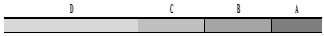 

 

превосходный – "А";

эффективный – "В";

удовлетворительный – "С";

минимальный – "D".

Длительность процедуры тестирования – не более 120 минут.


Заместитель председателя Комитета центрального исполнительного органа
С-1
1
Тестирование по первой программе включает тесты по оценке уровня проявления компетенций: управления деятельностью, сотрудничества, принятия решений, оперативности, саморазвития, ориентации на потребителя услуг, информирования потребителей услуг, добропорядочности, ответственности, инициативности, стрессоустойчивости.

Общее количество вопросов – 220 (двести двадцать).

Уровень проявления компетенции:



 

превосходный – "А";

эффективный – "В";

удовлетворительный – "С";

минимальный – "D".

Длительность процедуры тестирования – не более 120 минут.


Директор департамента
С-1
1
Тестирование по первой программе включает тесты по оценке уровня проявления компетенций: управления деятельностью, сотрудничества, принятия решений, оперативности, саморазвития, ориентации на потребителя услуг, информирования потребителей услуг, добропорядочности, ответственности, инициативности, стрессоустойчивости.

Общее количество вопросов – 220 (двести двадцать).

Уровень проявления компетенции:



 

превосходный – "А";

эффективный – "В";

удовлетворительный – "С";

минимальный – "D".

Длительность процедуры тестирования – не более 120 минут.


Посол по особым поручениям Министерства иностранных дел Республики Казахстан
С-1
1
Тестирование по первой программе включает тесты по оценке уровня проявления компетенций: управления деятельностью, сотрудничества, принятия решений, оперативности, саморазвития, ориентации на потребителя услуг, информирования потребителей услуг, добропорядочности, ответственности, инициативности, стрессоустойчивости.

Общее количество вопросов – 220 (двести двадцать).

Уровень проявления компетенции:



 

превосходный – "А";

эффективный – "В";

удовлетворительный – "С";

минимальный – "D".

Длительность процедуры тестирования – не более 120 минут.


Поверенный в делах
С-1
1
Тестирование по первой программе включает тесты по оценке уровня проявления компетенций: управления деятельностью, сотрудничества, принятия решений, оперативности, саморазвития, ориентации на потребителя услуг, информирования потребителей услуг, добропорядочности, ответственности, инициативности, стрессоустойчивости.

Общее количество вопросов – 220 (двести двадцать).

Уровень проявления компетенции:



 

превосходный – "А";

эффективный – "В";

удовлетворительный – "С";

минимальный – "D".

Длительность процедуры тестирования – не более 120 минут.


Заместитель постоянного представителя при международной организации
С-1
1
Тестирование по первой программе включает тесты по оценке уровня проявления компетенций: управления деятельностью, сотрудничества, принятия решений, оперативности, саморазвития, ориентации на потребителя услуг, информирования потребителей услуг, добропорядочности, ответственности, инициативности, стрессоустойчивости.

Общее количество вопросов – 220 (двести двадцать).

Уровень проявления компетенции:



 

превосходный – "А";

эффективный – "В";

удовлетворительный – "С";

минимальный – "D".

Длительность процедуры тестирования – не более 120 минут.


Генеральный консул
С-1
1
Тестирование по первой программе включает тесты по оценке уровня проявления компетенций: управления деятельностью, сотрудничества, принятия решений, оперативности, саморазвития, ориентации на потребителя услуг, информирования потребителей услуг, добропорядочности, ответственности, инициативности, стрессоустойчивости.

Общее количество вопросов – 220 (двести двадцать).

Уровень проявления компетенции:



 

превосходный – "А";

эффективный – "В";

удовлетворительный – "С";

минимальный – "D".

Длительность процедуры тестирования – не более 120 минут.


Советник-посланник загранучреждения
С-1
1
Тестирование по первой программе включает тесты по оценке уровня проявления компетенций: управления деятельностью, сотрудничества, принятия решений, оперативности, саморазвития, ориентации на потребителя услуг, информирования потребителей услуг, добропорядочности, ответственности, инициативности, стрессоустойчивости.

Общее количество вопросов – 220 (двести двадцать).

Уровень проявления компетенции:



 

превосходный – "А";

эффективный – "В";

удовлетворительный – "С";

минимальный – "D".

Длительность процедуры тестирования – не более 120 минут.


Руководитель, за исключением руководителя территориального органа Агентства Республики Казахстан по делам государственной службы и противодействию коррупции
С-О-1
1
Тестирование по первой программе включает тесты по оценке уровня проявления компетенций: управления деятельностью, сотрудничества, принятия решений, оперативности, саморазвития, ориентации на потребителя услуг, информирования потребителей услуг, добропорядочности, ответственности, инициативности, стрессоустойчивости.

Общее количество вопросов – 220 (двести двадцать).

Уровень проявления компетенции:



 

превосходный – "А";

эффективный – "В";

удовлетворительный – "С";

минимальный – "D".

Длительность процедуры тестирования – не более 120 минут.


Руководитель аппарата маслихата
D-1
1
Тестирование по первой программе включает тесты по оценке уровня проявления компетенций: управления деятельностью, сотрудничества, принятия решений, оперативности, саморазвития, ориентации на потребителя услуг, информирования потребителей услуг, добропорядочности, ответственности, инициативности, стрессоустойчивости.

Общее количество вопросов – 220 (двести двадцать).

Уровень проявления компетенции:



 

превосходный – "А";

эффективный – "В";

удовлетворительный – "С";

минимальный – "D".

Длительность процедуры тестирования – не более 120 минут.


Заместитель руководителя аппарата акима
D-2
1
Тестирование по первой программе включает тесты по оценке уровня проявления компетенций: управления деятельностью, сотрудничества, принятия решений, оперативности, саморазвития, ориентации на потребителя услуг, информирования потребителей услуг, добропорядочности, ответственности, инициативности, стрессоустойчивости.

Общее количество вопросов – 220 (двести двадцать).

Уровень проявления компетенции:



 

превосходный – "А";

эффективный – "В";

удовлетворительный – "С";

минимальный – "D".

Длительность процедуры тестирования – не более 120 минут.


Руководитель
D-О-1
1
Тестирование по первой программе включает тесты по оценке уровня проявления компетенций: управления деятельностью, сотрудничества, принятия решений, оперативности, саморазвития, ориентации на потребителя услуг, информирования потребителей услуг, добропорядочности, ответственности, инициативности, стрессоустойчивости.

Общее количество вопросов – 220 (двести двадцать).

Уровень проявления компетенции:



 

превосходный – "А";

эффективный – "В";

удовлетворительный – "С";

минимальный – "D".

Длительность процедуры тестирования – не более 120 минут.


Заместители акимов районов, районов в городе и городов областного значения
Е-1
2
Тестирование по второй программе включает тесты по оценке уровня проявления компетенций: управления деятельностью, сотрудничества, принятия решений, оперативности, саморазвития, ориентации на потребителя услуг, информирования потребителей услуг, добропорядочности, ответственности, инициативности, стрессоустойчивости.

Общее количество вопросов – 220 (двести двадцать).

Уровень проявления компетенции:

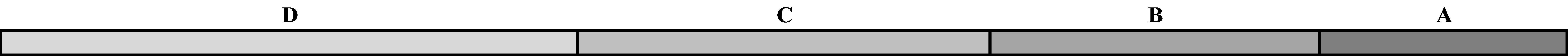 

превосходный – "А";

эффективный – "В";

удовлетворительный – "С";

минимальный – "D".

Длительность процедуры тестирования – не более 120 минут.


Руководитель структурного подразделения Аппарата Высшего Судебного Совета Республики Казахстан
В-1
2
Тестирование по второй программе включает тесты по оценке уровня проявления компетенций: управления деятельностью, сотрудничества, принятия решений, оперативности, саморазвития, ориентации на потребителя услуг, информирования потребителей услуг, добропорядочности, ответственности, инициативности, стрессоустойчивости.

Общее количество вопросов – 220 (двести двадцать).

Уровень проявления компетенции:



превосходный – "А";

эффективный – "В";

удовлетворительный – "С";

минимальный – "D".

Длительность процедуры тестирования – не более 120 минут.


Заместитель руководителя структурного подразделения
В-1
2
Тестирование по второй программе включает тесты по оценке уровня проявления компетенций: управления деятельностью, сотрудничества, принятия решений, оперативности, саморазвития, ориентации на потребителя услуг, информирования потребителей услуг, добропорядочности, ответственности, инициативности, стрессоустойчивости.

Общее количество вопросов – 220 (двести двадцать).

Уровень проявления компетенции:



превосходный – "А";

эффективный – "В";

удовлетворительный – "С";

минимальный – "D".

Длительность процедуры тестирования – не более 120 минут.


Заместитель директора департамента Агентства Республики Казахстан по делам государственной службы и противодействию коррупции и его ведомства
В-1
2
Тестирование по второй программе включает тесты по оценке уровня проявления компетенций: управления деятельностью, сотрудничества, принятия решений, оперативности, саморазвития, ориентации на потребителя услуг, информирования потребителей услуг, добропорядочности, ответственности, инициативности, стрессоустойчивости.

Общее количество вопросов – 220 (двести двадцать).

Уровень проявления компетенции:



превосходный – "А";

эффективный – "В";

удовлетворительный – "С";

минимальный – "D".

Длительность процедуры тестирования – не более 120 минут.


Руководитель управления (службы) Агентства Республики Казахстан по делам государственной службы и противодействию коррупции и его ведомства
В-2
2
Тестирование по второй программе включает тесты по оценке уровня проявления компетенций: управления деятельностью, сотрудничества, принятия решений, оперативности, саморазвития, ориентации на потребителя услуг, информирования потребителей услуг, добропорядочности, ответственности, инициативности, стрессоустойчивости.

Общее количество вопросов – 220 (двести двадцать).

Уровень проявления компетенции:



превосходный – "А";

эффективный – "В";

удовлетворительный – "С";

минимальный – "D".

Длительность процедуры тестирования – не более 120 минут.


Заведующий сектором
В-3
2
Тестирование по второй программе включает тесты по оценке уровня проявления компетенций: управления деятельностью, сотрудничества, принятия решений, оперативности, саморазвития, ориентации на потребителя услуг, информирования потребителей услуг, добропорядочности, ответственности, инициативности, стрессоустойчивости.

Общее количество вопросов – 220 (двести двадцать).

Уровень проявления компетенции:



превосходный – "А";

эффективный – "В";

удовлетворительный – "С";

минимальный – "D".

Длительность процедуры тестирования – не более 120 минут.


Заместитель директора департамента
С-2
2
Тестирование по второй программе включает тесты по оценке уровня проявления компетенций: управления деятельностью, сотрудничества, принятия решений, оперативности, саморазвития, ориентации на потребителя услуг, информирования потребителей услуг, добропорядочности, ответственности, инициативности, стрессоустойчивости.

Общее количество вопросов – 220 (двести двадцать).

Уровень проявления компетенции:



превосходный – "А";

эффективный – "В";

удовлетворительный – "С";

минимальный – "D".

Длительность процедуры тестирования – не более 120 минут.


Консул – руководитель консульства
С-3
2
Тестирование по второй программе включает тесты по оценке уровня проявления компетенций: управления деятельностью, сотрудничества, принятия решений, оперативности, саморазвития, ориентации на потребителя услуг, информирования потребителей услуг, добропорядочности, ответственности, инициативности, стрессоустойчивости.

Общее количество вопросов – 220 (двести двадцать).

Уровень проявления компетенции:



превосходный – "А";

эффективный – "В";

удовлетворительный – "С";

минимальный – "D".

Длительность процедуры тестирования – не более 120 минут.


Руководитель управления
С-3
2
Тестирование по второй программе включает тесты по оценке уровня проявления компетенций: управления деятельностью, сотрудничества, принятия решений, оперативности, саморазвития, ориентации на потребителя услуг, информирования потребителей услуг, добропорядочности, ответственности, инициативности, стрессоустойчивости.

Общее количество вопросов – 220 (двести двадцать).

Уровень проявления компетенции:



превосходный – "А";

эффективный – "В";

удовлетворительный – "С";

минимальный – "D".

Длительность процедуры тестирования – не более 120 минут.


Заместитель руководителя управления
С-3
2
Тестирование по второй программе включает тесты по оценке уровня проявления компетенций: управления деятельностью, сотрудничества, принятия решений, оперативности, саморазвития, ориентации на потребителя услуг, информирования потребителей услуг, добропорядочности, ответственности, инициативности, стрессоустойчивости.

Общее количество вопросов – 220 (двести двадцать).

Уровень проявления компетенции:



превосходный – "А";

эффективный – "В";

удовлетворительный – "С";

минимальный – "D".

Длительность процедуры тестирования – не более 120 минут.


Заместитель руководителя
С-О-2
2
Тестирование по второй программе включает тесты по оценке уровня проявления компетенций: управления деятельностью, сотрудничества, принятия решений, оперативности, саморазвития, ориентации на потребителя услуг, информирования потребителей услуг, добропорядочности, ответственности, инициативности, стрессоустойчивости.

Общее количество вопросов – 220 (двести двадцать).

Уровень проявления компетенции:



превосходный – "А";

эффективный – "В";

удовлетворительный – "С";

минимальный – "D".

Длительность процедуры тестирования – не более 120 минут.


Заведующий канцелярией областного и приравненного к нему суда
С-О-2
2
Тестирование по второй программе включает тесты по оценке уровня проявления компетенций: управления деятельностью, сотрудничества, принятия решений, оперативности, саморазвития, ориентации на потребителя услуг, информирования потребителей услуг, добропорядочности, ответственности, инициативности, стрессоустойчивости.

Общее количество вопросов – 220 (двести двадцать).

Уровень проявления компетенции:



превосходный – "А";

эффективный – "В";

удовлетворительный – "С";

минимальный – "D".

Длительность процедуры тестирования – не более 120 минут.


Заведующий секретариатом Совета по этике Агентства Республики Казахстан по делам государственной службы и противодействию коррупции
С-О-2
2
Тестирование по второй программе включает тесты по оценке уровня проявления компетенций: управления деятельностью, сотрудничества, принятия решений, оперативности, саморазвития, ориентации на потребителя услуг, информирования потребителей услуг, добропорядочности, ответственности, инициативности, стрессоустойчивости.

Общее количество вопросов – 220 (двести двадцать).

Уровень проявления компетенции:



превосходный – "А";

эффективный – "В";

удовлетворительный – "С";

минимальный – "D".

Длительность процедуры тестирования – не более 120 минут.


Руководитель управления
С-О-3
2
Тестирование по второй программе включает тесты по оценке уровня проявления компетенций: управления деятельностью, сотрудничества, принятия решений, оперативности, саморазвития, ориентации на потребителя услуг, информирования потребителей услуг, добропорядочности, ответственности, инициативности, стрессоустойчивости.

Общее количество вопросов – 220 (двести двадцать).

Уровень проявления компетенции:



превосходный – "А";

эффективный – "В";

удовлетворительный – "С";

минимальный – "D".

Длительность процедуры тестирования – не более 120 минут.


Руководитель управления территориального органа Агентства Республики Казахстан по делам государственной службы и противодействию коррупции и его ведомства
С-О-3
2
Тестирование по второй программе включает тесты по оценке уровня проявления компетенций: управления деятельностью, сотрудничества, принятия решений, оперативности, саморазвития, ориентации на потребителя услуг, информирования потребителей услуг, добропорядочности, ответственности, инициативности, стрессоустойчивости.

Общее количество вопросов – 220 (двести двадцать).

Уровень проявления компетенции:



превосходный – "А";

эффективный – "В";

удовлетворительный – "С";

минимальный – "D".

Длительность процедуры тестирования – не более 120 минут.


Руководитель территориального отдела – старший судебный исполнитель
С-О-3
2
Тестирование по второй программе включает тесты по оценке уровня проявления компетенций: управления деятельностью, сотрудничества, принятия решений, оперативности, саморазвития, ориентации на потребителя услуг, информирования потребителей услуг, добропорядочности, ответственности, инициативности, стрессоустойчивости.

Общее количество вопросов – 220 (двести двадцать).

Уровень проявления компетенции:



превосходный – "А";

эффективный – "В";

удовлетворительный – "С";

минимальный – "D".

Длительность процедуры тестирования – не более 120 минут.


Руководитель отдела
С-О-4
2
Тестирование по второй программе включает тесты по оценке уровня проявления компетенций: управления деятельностью, сотрудничества, принятия решений, оперативности, саморазвития, ориентации на потребителя услуг, информирования потребителей услуг, добропорядочности, ответственности, инициативности, стрессоустойчивости.

Общее количество вопросов – 220 (двести двадцать).

Уровень проявления компетенции:



превосходный – "А";

эффективный – "В";

удовлетворительный – "С";

минимальный – "D".

Длительность процедуры тестирования – не более 120 минут.


Руководитель районного территориального управления
C-R-1
2
Тестирование по второй программе включает тесты по оценке уровня проявления компетенций: управления деятельностью, сотрудничества, принятия решений, оперативности, саморазвития, ориентации на потребителя услуг, информирования потребителей услуг, добропорядочности, ответственности, инициативности, стрессоустойчивости.

Общее количество вопросов – 220 (двести двадцать).

Уровень проявления компетенции:



превосходный – "А";

эффективный – "В";

удовлетворительный – "С";

минимальный – "D".

Длительность процедуры тестирования – не более 120 минут.


Заведующий канцелярией районного и приравненного к нему суда
C-R-1
2
Тестирование по второй программе включает тесты по оценке уровня проявления компетенций: управления деятельностью, сотрудничества, принятия решений, оперативности, саморазвития, ориентации на потребителя услуг, информирования потребителей услуг, добропорядочности, ответственности, инициативности, стрессоустойчивости.

Общее количество вопросов – 220 (двести двадцать).

Уровень проявления компетенции:



превосходный – "А";

эффективный – "В";

удовлетворительный – "С";

минимальный – "D".

Длительность процедуры тестирования – не более 120 минут.


Заместитель руководителя районного территориального управления
C-R-2
2
Тестирование по второй программе включает тесты по оценке уровня проявления компетенций: управления деятельностью, сотрудничества, принятия решений, оперативности, саморазвития, ориентации на потребителя услуг, информирования потребителей услуг, добропорядочности, ответственности, инициативности, стрессоустойчивости.

Общее количество вопросов – 220 (двести двадцать).

Уровень проявления компетенции:



превосходный – "А";

эффективный – "В";

удовлетворительный – "С";

минимальный – "D".

Длительность процедуры тестирования – не более 120 минут.


Руководитель отдела районного территориального управления
C-R-3
2
Тестирование по второй программе включает тесты по оценке уровня проявления компетенций: управления деятельностью, сотрудничества, принятия решений, оперативности, саморазвития, ориентации на потребителя услуг, информирования потребителей услуг, добропорядочности, ответственности, инициативности, стрессоустойчивости.

Общее количество вопросов – 220 (двести двадцать).

Уровень проявления компетенции:



превосходный – "А";

эффективный – "В";

удовлетворительный – "С";

минимальный – "D".

Длительность процедуры тестирования – не более 120 минут.


Руководитель аппарата ревизионных комиссий областей, столицы, города республиканского значения
D-2
2
Тестирование по второй программе включает тесты по оценке уровня проявления компетенций: управления деятельностью, сотрудничества, принятия решений, оперативности, саморазвития, ориентации на потребителя услуг, информирования потребителей услуг, добропорядочности, ответственности, инициативности, стрессоустойчивости.

Общее количество вопросов – 220 (двести двадцать).

Уровень проявления компетенции:



превосходный – "А";

эффективный – "В";

удовлетворительный – "С";

минимальный – "D".

Длительность процедуры тестирования – не более 120 минут.


Заместитель руководителя аппарата маслихата
D-2
2
Тестирование по второй программе включает тесты по оценке уровня проявления компетенций: управления деятельностью, сотрудничества, принятия решений, оперативности, саморазвития, ориентации на потребителя услуг, информирования потребителей услуг, добропорядочности, ответственности, инициативности, стрессоустойчивости.

Общее количество вопросов – 220 (двести двадцать).

Уровень проявления компетенции:



превосходный – "А";

эффективный – "В";

удовлетворительный – "С";

минимальный – "D".

Длительность процедуры тестирования – не более 120 минут.


Заведующий аппаратом (секретариатом) Ассамблеи народа Казахстана
D-2
2
Тестирование по второй программе включает тесты по оценке уровня проявления компетенций: управления деятельностью, сотрудничества, принятия решений, оперативности, саморазвития, ориентации на потребителя услуг, информирования потребителей услуг, добропорядочности, ответственности, инициативности, стрессоустойчивости.

Общее количество вопросов – 220 (двести двадцать).

Уровень проявления компетенции:



превосходный – "А";

эффективный – "В";

удовлетворительный – "С";

минимальный – "D".

Длительность процедуры тестирования – не более 120 минут.


Руководитель структурного подразделения
D-3
2
Тестирование по второй программе включает тесты по оценке уровня проявления компетенций: управления деятельностью, сотрудничества, принятия решений, оперативности, саморазвития, ориентации на потребителя услуг, информирования потребителей услуг, добропорядочности, ответственности, инициативности, стрессоустойчивости.

Общее количество вопросов – 220 (двести двадцать).

Уровень проявления компетенции:



превосходный – "А";

эффективный – "В";

удовлетворительный – "С";

минимальный – "D".

Длительность процедуры тестирования – не более 120 минут.


Заместитель руководителя
D-О-2
2
Тестирование по второй программе включает тесты по оценке уровня проявления компетенций: управления деятельностью, сотрудничества, принятия решений, оперативности, саморазвития, ориентации на потребителя услуг, информирования потребителей услуг, добропорядочности, ответственности, инициативности, стрессоустойчивости.

Общее количество вопросов – 220 (двести двадцать).

Уровень проявления компетенции:



превосходный – "А";

эффективный – "В";

удовлетворительный – "С";

минимальный – "D".

Длительность процедуры тестирования – не более 120 минут.


Руководитель отдела
D-О-3
2
Тестирование по второй программе включает тесты по оценке уровня проявления компетенций: управления деятельностью, сотрудничества, принятия решений, оперативности, саморазвития, ориентации на потребителя услуг, информирования потребителей услуг, добропорядочности, ответственности, инициативности, стрессоустойчивости.

Общее количество вопросов – 220 (двести двадцать).

Уровень проявления компетенции:



превосходный – "А";

эффективный – "В";

удовлетворительный – "С";

минимальный – "D".

Длительность процедуры тестирования – не более 120 минут.


Руководитель аппарата
Е-2
2
Тестирование по второй программе включает тесты по оценке уровня проявления компетенций: управления деятельностью, сотрудничества, принятия решений, оперативности, саморазвития, ориентации на потребителя услуг, информирования потребителей услуг, добропорядочности, ответственности, инициативности, стрессоустойчивости.

Общее количество вопросов – 220 (двести двадцать).

Уровень проявления компетенции:



превосходный – "А";

эффективный – "В";

удовлетворительный – "С";

минимальный – "D".

Длительность процедуры тестирования – не более 120 минут.


Руководитель структурного подразделения
Е-3
2
Тестирование по второй программе включает тесты по оценке уровня проявления компетенций: управления деятельностью, сотрудничества, принятия решений, оперативности, саморазвития, ориентации на потребителя услуг, информирования потребителей услуг, добропорядочности, ответственности, инициативности, стрессоустойчивости.

Общее количество вопросов – 220 (двести двадцать).

Уровень проявления компетенции:



превосходный – "А";

эффективный – "В";

удовлетворительный – "С";

минимальный – "D".

Длительность процедуры тестирования – не более 120 минут.


Акимы городов районного значения, сел, поселков, сельских округов Руководитель отдела
E-R-1
2
Тестирование по второй программе включает тесты по оценке уровня проявления компетенций: управления деятельностью, сотрудничества, принятия решений, оперативности, саморазвития, ориентации на потребителя услуг, информирования потребителей услуг, добропорядочности, ответственности, инициативности, стрессоустойчивости.

Общее количество вопросов – 220 (двести двадцать).

Уровень проявления компетенции:



превосходный – "А";

эффективный – "В";

удовлетворительный – "С";

минимальный – "D".

Длительность процедуры тестирования – не более 120 минут.


Заместитель руководителя отдела
E-R-2
2
Тестирование по второй программе включает тесты по оценке уровня проявления компетенций: управления деятельностью, сотрудничества, принятия решений, оперативности, саморазвития, ориентации на потребителя услуг, информирования потребителей услуг, добропорядочности, ответственности, инициативности, стрессоустойчивости.

Общее количество вопросов – 220 (двести двадцать).

Уровень проявления компетенции:



превосходный – "А";

эффективный – "В";

удовлетворительный – "С";

минимальный – "D".

Длительность процедуры тестирования – не более 120 минут.


Заведующий сектором
E-R-3
2
Тестирование по второй программе включает тесты по оценке уровня проявления компетенций: управления деятельностью, сотрудничества, принятия решений, оперативности, саморазвития, ориентации на потребителя услуг, информирования потребителей услуг, добропорядочности, ответственности, инициативности, стрессоустойчивости.

Общее количество вопросов – 220 (двести двадцать).

Уровень проявления компетенции:



превосходный – "А";

эффективный – "В";

удовлетворительный – "С";

минимальный – "D".

Длительность процедуры тестирования – не более 120 минут.


Заместитель акима
E-G-1
2
Тестирование по второй программе включает тесты по оценке уровня проявления компетенций: управления деятельностью, сотрудничества, принятия решений, оперативности, саморазвития, ориентации на потребителя услуг, информирования потребителей услуг, добропорядочности, ответственности, инициативности, стрессоустойчивости.

Общее количество вопросов – 220 (двести двадцать).

Уровень проявления компетенции:



превосходный – "А";

эффективный – "В";

удовлетворительный – "С";

минимальный – "D".

Длительность процедуры тестирования – не более 120 минут.


Руководитель структурного подразделения
E-G-2
2
Тестирование по второй программе включает тесты по оценке уровня проявления компетенций: управления деятельностью, сотрудничества, принятия решений, оперативности, саморазвития, ориентации на потребителя услуг, информирования потребителей услуг, добропорядочности, ответственности, инициативности, стрессоустойчивости.

Общее количество вопросов – 220 (двести двадцать).

Уровень проявления компетенции:



превосходный – "А";

эффективный – "В";

удовлетворительный – "С";

минимальный – "D".

Длительность процедуры тестирования – не более 120 минут.


Инспектор
А-1
3
Тестирование по третьей программе включает тесты по оценке уровня проявления компетенций: управления деятельностью, сотрудничества, принятия решений, оперативности, саморазвития, ориентации на потребителя услуг, информирования потребителей услуг, добропорядочности, ответственности, инициативности, стрессоустойчивости.

Общее количество вопросов – 220 (двести двадцать).

Уровень проявления компетенции:

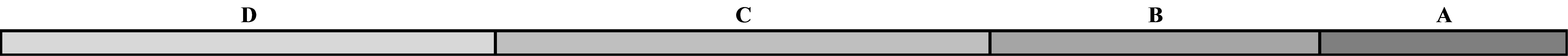 

превосходный – "А";

эффективный – "В";

удовлетворительный – "С";

минимальный – "D".

Длительность процедуры тестирования – не более 120 минут.


Консультант
А-2
3
Тестирование по третьей программе включает тесты по оценке уровня проявления компетенций: управления деятельностью, сотрудничества, принятия решений, оперативности, саморазвития, ориентации на потребителя услуг, информирования потребителей услуг, добропорядочности, ответственности, инициативности, стрессоустойчивости.

Общее количество вопросов – 220 (двести двадцать).

Уровень проявления компетенции:



превосходный – "А";

эффективный – "В";

удовлетворительный – "С";

минимальный – "D".

Длительность процедуры тестирования – не более 120 минут.


Эксперт
А-3
3
Тестирование по третьей программе включает тесты по оценке уровня проявления компетенций: управления деятельностью, сотрудничества, принятия решений, оперативности, саморазвития, ориентации на потребителя услуг, информирования потребителей услуг, добропорядочности, ответственности, инициативности, стрессоустойчивости.

Общее количество вопросов – 220 (двести двадцать).

Уровень проявления компетенции:



превосходный – "А";

эффективный – "В";

удовлетворительный – "С";

минимальный – "D".

Длительность процедуры тестирования – не более 120 минут.


Референт
А-4
3
Тестирование по третьей программе включает тесты по оценке уровня проявления компетенций: управления деятельностью, сотрудничества, принятия решений, оперативности, саморазвития, ориентации на потребителя услуг, информирования потребителей услуг, добропорядочности, ответственности, инициативности, стрессоустойчивости.

Общее количество вопросов – 220 (двести двадцать).

Уровень проявления компетенции:



превосходный – "А";

эффективный – "В";

удовлетворительный – "С";

минимальный – "D".

Длительность процедуры тестирования – не более 120 минут.


Помощник, советник Премьер-Министра Республики Казахстан
В-2
3
Тестирование по третьей программе включает тесты по оценке уровня проявления компетенций: управления деятельностью, сотрудничества, принятия решений, оперативности, саморазвития, ориентации на потребителя услуг, информирования потребителей услуг, добропорядочности, ответственности, инициативности, стрессоустойчивости.

Общее количество вопросов – 220 (двести двадцать).

Уровень проявления компетенции:



превосходный – "А";

эффективный – "В";

удовлетворительный – "С";

минимальный – "D".

Длительность процедуры тестирования – не более 120 минут.


Помощник, советник Председателя Палаты Парламента Республики Казахстан
В-2
3
Тестирование по третьей программе включает тесты по оценке уровня проявления компетенций: управления деятельностью, сотрудничества, принятия решений, оперативности, саморазвития, ориентации на потребителя услуг, информирования потребителей услуг, добропорядочности, ответственности, инициативности, стрессоустойчивости.

Общее количество вопросов – 220 (двести двадцать).

Уровень проявления компетенции:



превосходный – "А";

эффективный – "В";

удовлетворительный – "С";

минимальный – "D".

Длительность процедуры тестирования – не более 120 минут.


Помощник, советник Председателя Верховного Суда Республики Казахстан
В-2
3
Тестирование по третьей программе включает тесты по оценке уровня проявления компетенций: управления деятельностью, сотрудничества, принятия решений, оперативности, саморазвития, ориентации на потребителя услуг, информирования потребителей услуг, добропорядочности, ответственности, инициативности, стрессоустойчивости.

Общее количество вопросов – 220 (двести двадцать).

Уровень проявления компетенции:



превосходный – "А";

эффективный – "В";

удовлетворительный – "С";

минимальный – "D".

Длительность процедуры тестирования – не более 120 минут.


Помощник, советник Председателя Конституционного Совета Республики Казахстан
В-2
3
Тестирование по третьей программе включает тесты по оценке уровня проявления компетенций: управления деятельностью, сотрудничества, принятия решений, оперативности, саморазвития, ориентации на потребителя услуг, информирования потребителей услуг, добропорядочности, ответственности, инициативности, стрессоустойчивости.

Общее количество вопросов – 220 (двести двадцать).

Уровень проявления компетенции:



превосходный – "А";

эффективный – "В";

удовлетворительный – "С";

минимальный – "D".

Длительность процедуры тестирования – не более 120 минут.


Помощник, советник Председателя Центральной избирательной комиссии Республики Казахстан
В-2
3
Тестирование по третьей программе включает тесты по оценке уровня проявления компетенций: управления деятельностью, сотрудничества, принятия решений, оперативности, саморазвития, ориентации на потребителя услуг, информирования потребителей услуг, добропорядочности, ответственности, инициативности, стрессоустойчивости.

Общее количество вопросов – 220 (двести двадцать).

Уровень проявления компетенции:



превосходный – "А";

эффективный – "В";

удовлетворительный – "С";

минимальный – "D".

Длительность процедуры тестирования – не более 120 минут.


Главный инспектор Канцелярии Премьер-Министра Республики Казахстан, Управления делами Президента Республики Казахстан
В-2
3
Тестирование по третьей программе включает тесты по оценке уровня проявления компетенций: управления деятельностью, сотрудничества, принятия решений, оперативности, саморазвития, ориентации на потребителя услуг, информирования потребителей услуг, добропорядочности, ответственности, инициативности, стрессоустойчивости.

Общее количество вопросов – 220 (двести двадцать).

Уровень проявления компетенции:



превосходный – "А";

эффективный – "В";

удовлетворительный – "С";

минимальный – "D".

Длительность процедуры тестирования – не более 120 минут.


Помощник, советник Заместителя Премьер-Министра Республики Казахстан
В-3
3
Тестирование по третьей программе включает тесты по оценке уровня проявления компетенций: управления деятельностью, сотрудничества, принятия решений, оперативности, саморазвития, ориентации на потребителя услуг, информирования потребителей услуг, добропорядочности, ответственности, инициативности, стрессоустойчивости.

Общее количество вопросов – 220 (двести двадцать).

Уровень проявления компетенции:



превосходный – "А";

эффективный – "В";

удовлетворительный – "С";

минимальный – "D".

Длительность процедуры тестирования – не более 120 минут.


Помощник, советник Руководителя Канцелярии Премьер-Министра Республики Казахстан
В-3
3
Тестирование по третьей программе включает тесты по оценке уровня проявления компетенций: управления деятельностью, сотрудничества, принятия решений, оперативности, саморазвития, ориентации на потребителя услуг, информирования потребителей услуг, добропорядочности, ответственности, инициативности, стрессоустойчивости.

Общее количество вопросов – 220 (двести двадцать).

Уровень проявления компетенции:



превосходный – "А";

эффективный – "В";

удовлетворительный – "С";

минимальный – "D".

Длительность процедуры тестирования – не более 120 минут.


Помощник, советник Управляющего делами Президента Республики Казахстан, председателей Счетного комитета по контролю за исполнением республиканского бюджета, Агентства Республики Казахстан по делам государственной службы и противодействию коррупции
В-3
3
Тестирование по третьей программе включает тесты по оценке уровня проявления компетенций: управления деятельностью, сотрудничества, принятия решений, оперативности, саморазвития, ориентации на потребителя услуг, информирования потребителей услуг, добропорядочности, ответственности, инициативности, стрессоустойчивости.

Общее количество вопросов – 220 (двести двадцать).

Уровень проявления компетенции:



превосходный – "А";

эффективный – "В";

удовлетворительный – "С";

минимальный – "D".

Длительность процедуры тестирования – не более 120 минут.


Помощник заместителя Председателя Палаты Парламента Республики Казахстан
В-3
3
Тестирование по третьей программе включает тесты по оценке уровня проявления компетенций: управления деятельностью, сотрудничества, принятия решений, оперативности, саморазвития, ориентации на потребителя услуг, информирования потребителей услуг, добропорядочности, ответственности, инициативности, стрессоустойчивости.

Общее количество вопросов – 220 (двести двадцать).

Уровень проявления компетенции:



превосходный – "А";

эффективный – "В";

удовлетворительный – "С";

минимальный – "D".

Длительность процедуры тестирования – не более 120 минут.


Помощник руководителя аппарата Палаты Парламента Республики Казахстан
В-3
3
Тестирование по третьей программе включает тесты по оценке уровня проявления компетенций: управления деятельностью, сотрудничества, принятия решений, оперативности, саморазвития, ориентации на потребителя услуг, информирования потребителей услуг, добропорядочности, ответственности, инициативности, стрессоустойчивости.

Общее количество вопросов – 220 (двести двадцать).

Уровень проявления компетенции:



превосходный – "А";

эффективный – "В";

удовлетворительный – "С";

минимальный – "D".

Длительность процедуры тестирования – не более 120 минут.


Помощник руководителя аппарата Верховного Суда Республики Казахстан
В-3
3
Тестирование по третьей программе включает тесты по оценке уровня проявления компетенций: управления деятельностью, сотрудничества, принятия решений, оперативности, саморазвития, ориентации на потребителя услуг, информирования потребителей услуг, добропорядочности, ответственности, инициативности, стрессоустойчивости.

Общее количество вопросов – 220 (двести двадцать).

Уровень проявления компетенции:



превосходный – "А";

эффективный – "В";

удовлетворительный – "С";

минимальный – "D".

Длительность процедуры тестирования – не более 120 минут.


Главный консультант
В-3
3
Тестирование по третьей программе включает тесты по оценке уровня проявления компетенций: управления деятельностью, сотрудничества, принятия решений, оперативности, саморазвития, ориентации на потребителя услуг, информирования потребителей услуг, добропорядочности, ответственности, инициативности, стрессоустойчивости.

Общее количество вопросов – 220 (двести двадцать).

Уровень проявления компетенции:



превосходный – "А";

эффективный – "В";

удовлетворительный – "С";

минимальный – "D".

Длительность процедуры тестирования – не более 120 минут.


Главный эксперт
В-4
3
Тестирование по третьей программе включает тесты по оценке уровня проявления компетенций: управления деятельностью, сотрудничества, принятия решений, оперативности, саморазвития, ориентации на потребителя услуг, информирования потребителей услуг, добропорядочности, ответственности, инициативности, стрессоустойчивости.

Общее количество вопросов – 220 (двести двадцать).

Уровень проявления компетенции:



превосходный – "А";

эффективный – "В";

удовлетворительный – "С";

минимальный – "D".

Длительность процедуры тестирования – не более 120 минут.


Помощник депутата Парламента Республики Казахстан
В-4
3
Тестирование по третьей программе включает тесты по оценке уровня проявления компетенций: управления деятельностью, сотрудничества, принятия решений, оперативности, саморазвития, ориентации на потребителя услуг, информирования потребителей услуг, добропорядочности, ответственности, инициативности, стрессоустойчивости.

Общее количество вопросов – 220 (двести двадцать).

Уровень проявления компетенции:



превосходный – "А";

эффективный – "В";

удовлетворительный – "С";

минимальный – "D".

Длительность процедуры тестирования – не более 120 минут.


Эксперт
В-5
3
Тестирование по третьей программе включает тесты по оценке уровня проявления компетенций: управления деятельностью, сотрудничества, принятия решений, оперативности, саморазвития, ориентации на потребителя услуг, информирования потребителей услуг, добропорядочности, ответственности, инициативности, стрессоустойчивости.

Общее количество вопросов – 220 (двести двадцать).

Уровень проявления компетенции:



превосходный – "А";

эффективный – "В";

удовлетворительный – "С";

минимальный – "D".

Длительность процедуры тестирования – не более 120 минут.


Советник загранучреждения
С-2
3
Тестирование по третьей программе включает тесты по оценке уровня проявления компетенций: управления деятельностью, сотрудничества, принятия решений, оперативности, саморазвития, ориентации на потребителя услуг, информирования потребителей услуг, добропорядочности, ответственности, инициативности, стрессоустойчивости.

Общее количество вопросов – 220 (двести двадцать).

Уровень проявления компетенции:



превосходный – "А";

эффективный – "В";

удовлетворительный – "С";

минимальный – "D".

Длительность процедуры тестирования – не более 120 минут.


Помощник, советник первого руководителя центрального исполнительного органа, пресс-секретарь
С-3
3
Тестирование по третьей программе включает тесты по оценке уровня проявления компетенций: управления деятельностью, сотрудничества, принятия решений, оперативности, саморазвития, ориентации на потребителя услуг, информирования потребителей услуг, добропорядочности, ответственности, инициативности, стрессоустойчивости.

Общее количество вопросов – 220 (двести двадцать).

Уровень проявления компетенции:



превосходный – "А";

эффективный – "В";

удовлетворительный – "С";

минимальный – "D".

Длительность процедуры тестирования – не более 120 минут.


Первый секретарь загранучреждения
С-3
3
Тестирование по третьей программе включает тесты по оценке уровня проявления компетенций: управления деятельностью, сотрудничества, принятия решений, оперативности, саморазвития, ориентации на потребителя услуг, информирования потребителей услуг, добропорядочности, ответственности, инициативности, стрессоустойчивости.

Общее количество вопросов – 220 (двести двадцать).

Уровень проявления компетенции:



превосходный – "А";

эффективный – "В";

удовлетворительный – "С";

минимальный – "D".

Длительность процедуры тестирования – не более 120 минут.


Главный эксперт
С-4
3
Тестирование по третьей программе включает тесты по оценке уровня проявления компетенций: управления деятельностью, сотрудничества, принятия решений, оперативности, саморазвития, ориентации на потребителя услуг, информирования потребителей услуг, добропорядочности, ответственности, инициативности, стрессоустойчивости.

Общее количество вопросов – 220 (двести двадцать).

Уровень проявления компетенции:



превосходный – "А";

эффективный – "В";

удовлетворительный – "С";

минимальный – "D".

Длительность процедуры тестирования – не более 120 минут.


Советник Министерства иностранных дел Республики Казахстан
С-4
3
Тестирование по третьей программе включает тесты по оценке уровня проявления компетенций: управления деятельностью, сотрудничества, принятия решений, оперативности, саморазвития, ориентации на потребителя услуг, информирования потребителей услуг, добропорядочности, ответственности, инициативности, стрессоустойчивости.

Общее количество вопросов – 220 (двести двадцать).

Уровень проявления компетенции:



превосходный – "А";

эффективный – "В";

удовлетворительный – "С";

минимальный – "D".

Длительность процедуры тестирования – не более 120 минут.


Первый секретарь Министерства иностранных дел Республики Казахстан
С-4
3
Тестирование по третьей программе включает тесты по оценке уровня проявления компетенций: управления деятельностью, сотрудничества, принятия решений, оперативности, саморазвития, ориентации на потребителя услуг, информирования потребителей услуг, добропорядочности, ответственности, инициативности, стрессоустойчивости.

Общее количество вопросов – 220 (двести двадцать).

Уровень проявления компетенции:



превосходный – "А";

эффективный – "В";

удовлетворительный – "С";

минимальный – "D".

Длительность процедуры тестирования – не более 120 минут.


Второй секретарь Министерства иностранных дел Республики Казахстан и загранучреждения
С-4
3
Тестирование по третьей программе включает тесты по оценке уровня проявления компетенций: управления деятельностью, сотрудничества, принятия решений, оперативности, саморазвития, ориентации на потребителя услуг, информирования потребителей услуг, добропорядочности, ответственности, инициативности, стрессоустойчивости.

Общее количество вопросов – 220 (двести двадцать).

Уровень проявления компетенции:



превосходный – "А";

эффективный – "В";

удовлетворительный – "С";

минимальный – "D".

Длительность процедуры тестирования – не более 120 минут.


Консул генерального консульства
С-4
3
Тестирование по третьей программе включает тесты по оценке уровня проявления компетенций: управления деятельностью, сотрудничества, принятия решений, оперативности, саморазвития, ориентации на потребителя услуг, информирования потребителей услуг, добропорядочности, ответственности, инициативности, стрессоустойчивости.

Общее количество вопросов – 220 (двести двадцать).

Уровень проявления компетенции:



превосходный – "А";

эффективный – "В";

удовлетворительный – "С";

минимальный – "D".

Длительность процедуры тестирования – не более 120 минут.


Эксперт
С-5
3
Тестирование по третьей программе включает тесты по оценке уровня проявления компетенций: управления деятельностью, сотрудничества, принятия решений, оперативности, саморазвития, ориентации на потребителя услуг, информирования потребителей услуг, добропорядочности, ответственности, инициативности, стрессоустойчивости.

Общее количество вопросов – 220 (двести двадцать).

Уровень проявления компетенции:



превосходный – "А";

эффективный – "В";

удовлетворительный – "С";

минимальный – "D".

Длительность процедуры тестирования – не более 120 минут.


Третий секретарь Министерства иностранных дел Республики Казахстан и загранучреждения
С-5
3
Тестирование по третьей программе включает тесты по оценке уровня проявления компетенций: управления деятельностью, сотрудничества, принятия решений, оперативности, саморазвития, ориентации на потребителя услуг, информирования потребителей услуг, добропорядочности, ответственности, инициативности, стрессоустойчивости.

Общее количество вопросов – 220 (двести двадцать).

Уровень проявления компетенции:



превосходный – "А";

эффективный – "В";

удовлетворительный – "С";

минимальный – "D".

Длительность процедуры тестирования – не более 120 минут.


Вице-консул генерального консульства
С-5
3
Тестирование по третьей программе включает тесты по оценке уровня проявления компетенций: управления деятельностью, сотрудничества, принятия решений, оперативности, саморазвития, ориентации на потребителя услуг, информирования потребителей услуг, добропорядочности, ответственности, инициативности, стрессоустойчивости.

Общее количество вопросов – 220 (двести двадцать).

Уровень проявления компетенции:



превосходный – "А";

эффективный – "В";

удовлетворительный – "С";

минимальный – "D".

Длительность процедуры тестирования – не более 120 минут.


Атташе Министерства иностранных дел Республики Казахстан и загранучреждения
С-5
3
Тестирование по третьей программе включает тесты по оценке уровня проявления компетенций: управления деятельностью, сотрудничества, принятия решений, оперативности, саморазвития, ориентации на потребителя услуг, информирования потребителей услуг, добропорядочности, ответственности, инициативности, стрессоустойчивости.

Общее количество вопросов – 220 (двести двадцать).

Уровень проявления компетенции:



превосходный – "А";

эффективный – "В";

удовлетворительный – "С";

минимальный – "D".

Длительность процедуры тестирования – не более 120 минут.


Референт Министерства иностранных дел Республики Казахстан и загранучреждения
С-5
3
Тестирование по третьей программе включает тесты по оценке уровня проявления компетенций: управления деятельностью, сотрудничества, принятия решений, оперативности, саморазвития, ориентации на потребителя услуг, информирования потребителей услуг, добропорядочности, ответственности, инициативности, стрессоустойчивости.

Общее количество вопросов – 220 (двести двадцать).

Уровень проявления компетенции:



превосходный – "А";

эффективный – "В";

удовлетворительный – "С";

минимальный – "D".

Длительность процедуры тестирования – не более 120 минут.


Судебный исполнитель
С-О-4
3
Тестирование по третьей программе включает тесты по оценке уровня проявления компетенций: управления деятельностью, сотрудничества, принятия решений, оперативности, саморазвития, ориентации на потребителя услуг, информирования потребителей услуг, добропорядочности, ответственности, инициативности, стрессоустойчивости.

Общее количество вопросов – 220 (двести двадцать).

Уровень проявления компетенции:



превосходный – "А";

эффективный – "В";

удовлетворительный – "С";

минимальный – "D".

Длительность процедуры тестирования – не более 120 минут.


Главный специалист
С-О-5
3
Тестирование по третьей программе включает тесты по оценке уровня проявления компетенций: управления деятельностью, сотрудничества, принятия решений, оперативности, саморазвития, ориентации на потребителя услуг, информирования потребителей услуг, добропорядочности, ответственности, инициативности, стрессоустойчивости.

Общее количество вопросов – 220 (двести двадцать).

Уровень проявления компетенции:



превосходный – "А";

эффективный – "В";

удовлетворительный – "С";

минимальный – "D".

Длительность процедуры тестирования – не более 120 минут.


Старший судебный пристав канцелярии областного и приравненного к нему суда
С-О-5
3
Тестирование по третьей программе включает тесты по оценке уровня проявления компетенций: управления деятельностью, сотрудничества, принятия решений, оперативности, саморазвития, ориентации на потребителя услуг, информирования потребителей услуг, добропорядочности, ответственности, инициативности, стрессоустойчивости.

Общее количество вопросов – 220 (двести двадцать).

Уровень проявления компетенции:



превосходный – "А";

эффективный – "В";

удовлетворительный – "С";

минимальный – "D".

Длительность процедуры тестирования – не более 120 минут.


Ведущий специалист
С-О-6
3
Тестирование по третьей программе включает тесты по оценке уровня проявления компетенций: управления деятельностью, сотрудничества, принятия решений, оперативности, саморазвития, ориентации на потребителя услуг, информирования потребителей услуг, добропорядочности, ответственности, инициативности, стрессоустойчивости.

Общее количество вопросов – 220 (двести двадцать).

Уровень проявления компетенции:



превосходный – "А";

эффективный – "В";

удовлетворительный – "С";

минимальный – "D".

Длительность процедуры тестирования – не более 120 минут.


Судебный пристав канцелярии областного и приравненного к нему суда
С-О-6
3
Тестирование по третьей программе включает тесты по оценке уровня проявления компетенций: управления деятельностью, сотрудничества, принятия решений, оперативности, саморазвития, ориентации на потребителя услуг, информирования потребителей услуг, добропорядочности, ответственности, инициативности, стрессоустойчивости.

Общее количество вопросов – 220 (двести двадцать).

Уровень проявления компетенции:



превосходный – "А";

эффективный – "В";

удовлетворительный – "С";

минимальный – "D".

Длительность процедуры тестирования – не более 120 минут.


Главный специалист
C-R-4
3
Тестирование по третьей программе включает тесты по оценке уровня проявления компетенций: управления деятельностью, сотрудничества, принятия решений, оперативности, саморазвития, ориентации на потребителя услуг, информирования потребителей услуг, добропорядочности, ответственности, инициативности, стрессоустойчивости.

Общее количество вопросов – 220 (двести двадцать).

Уровень проявления компетенции:



превосходный – "А";

эффективный – "В";

удовлетворительный – "С";

минимальный – "D".

Длительность процедуры тестирования – не более 120 минут.


Старший судебный пристав канцелярии районного и приравненного к нему суда
C-R-4
3
Тестирование по третьей программе включает тесты по оценке уровня проявления компетенций: управления деятельностью, сотрудничества, принятия решений, оперативности, саморазвития, ориентации на потребителя услуг, информирования потребителей услуг, добропорядочности, ответственности, инициативности, стрессоустойчивости.

Общее количество вопросов – 220 (двести двадцать).

Уровень проявления компетенции:



превосходный – "А";

эффективный – "В";

удовлетворительный – "С";

минимальный – "D".

Длительность процедуры тестирования – не более 120 минут.


Ведущий специалист
C-R-5
3
Тестирование по третьей программе включает тесты по оценке уровня проявления компетенций: управления деятельностью, сотрудничества, принятия решений, оперативности, саморазвития, ориентации на потребителя услуг, информирования потребителей услуг, добропорядочности, ответственности, инициативности, стрессоустойчивости.

Общее количество вопросов – 220 (двести двадцать).

Уровень проявления компетенции:



превосходный – "А";

эффективный – "В";

удовлетворительный – "С";

минимальный – "D".

Длительность процедуры тестирования – не более 120 минут.


Судебный пристав канцелярии районного и приравненного к нему суда
C-R-5
3
Тестирование по третьей программе включает тесты по оценке уровня проявления компетенций: управления деятельностью, сотрудничества, принятия решений, оперативности, саморазвития, ориентации на потребителя услуг, информирования потребителей услуг, добропорядочности, ответственности, инициативности, стрессоустойчивости.

Общее количество вопросов – 220 (двести двадцать).

Уровень проявления компетенции:



превосходный – "А";

эффективный – "В";

удовлетворительный – "С";

минимальный – "D".

Длительность процедуры тестирования – не более 120 минут.


Помощник, советник акима области, столицы, города республиканского значения
D-3
3
Тестирование по третьей программе включает тесты по оценке уровня проявления компетенций: управления деятельностью, сотрудничества, принятия решений, оперативности, саморазвития, ориентации на потребителя услуг, информирования потребителей услуг, добропорядочности, ответственности, инициативности, стрессоустойчивости.

Общее количество вопросов – 220 (двести двадцать).

Уровень проявления компетенции:



превосходный – "А";

эффективный – "В";

удовлетворительный – "С";

минимальный – "D".

Длительность процедуры тестирования – не более 120 минут.


Главный инспектор
D-3
3
Тестирование по третьей программе включает тесты по оценке уровня проявления компетенций: управления деятельностью, сотрудничества, принятия решений, оперативности, саморазвития, ориентации на потребителя услуг, информирования потребителей услуг, добропорядочности, ответственности, инициативности, стрессоустойчивости.

Общее количество вопросов – 220 (двести двадцать).

Уровень проявления компетенции:



превосходный – "А";

эффективный – "В";

удовлетворительный – "С";

минимальный – "D".

Длительность процедуры тестирования – не более 120 минут.


Пресс-секретарь
D-3
3
Тестирование по третьей программе включает тесты по оценке уровня проявления компетенций: управления деятельностью, сотрудничества, принятия решений, оперативности, саморазвития, ориентации на потребителя услуг, информирования потребителей услуг, добропорядочности, ответственности, инициативности, стрессоустойчивости.

Общее количество вопросов – 220 (двести двадцать).

Уровень проявления компетенции:



превосходный – "А";

эффективный – "В";

удовлетворительный – "С";

минимальный – "D".

Длительность процедуры тестирования – не более 120 минут.


Главный специалист
D-4
3
Тестирование по третьей программе включает тесты по оценке уровня проявления компетенций: управления деятельностью, сотрудничества, принятия решений, оперативности, саморазвития, ориентации на потребителя услуг, информирования потребителей услуг, добропорядочности, ответственности, инициативности, стрессоустойчивости.

Общее количество вопросов – 220 (двести двадцать).

Уровень проявления компетенции:



превосходный – "А";

эффективный – "В";

удовлетворительный – "С";

минимальный – "D".

Длительность процедуры тестирования – не более 120 минут.


Ведущий специалист
D-5
3
Тестирование по третьей программе включает тесты по оценке уровня проявления компетенций: управления деятельностью, сотрудничества, принятия решений, оперативности, саморазвития, ориентации на потребителя услуг, информирования потребителей услуг, добропорядочности, ответственности, инициативности, стрессоустойчивости.

Общее количество вопросов – 220 (двести двадцать).

Уровень проявления компетенции:



превосходный – "А";

эффективный – "В";

удовлетворительный – "С";

минимальный – "D".

Длительность процедуры тестирования – не более 120 минут.


Главный специалист
D-О-4
3
Тестирование по третьей программе включает тесты по оценке уровня проявления компетенций: управления деятельностью, сотрудничества, принятия решений, оперативности, саморазвития, ориентации на потребителя услуг, информирования потребителей услуг, добропорядочности, ответственности, инициативности, стрессоустойчивости.

Общее количество вопросов – 220 (двести двадцать).

Уровень проявления компетенции:



превосходный – "А";

эффективный – "В";

удовлетворительный – "С";

минимальный – "D".

Длительность процедуры тестирования – не более 120 минут.


Ведущий специалист
D-О-5
3
Тестирование по третьей программе включает тесты по оценке уровня проявления компетенций: управления деятельностью, сотрудничества, принятия решений, оперативности, саморазвития, ориентации на потребителя услуг, информирования потребителей услуг, добропорядочности, ответственности, инициативности, стрессоустойчивости.

Общее количество вопросов – 220 (двести двадцать).

Уровень проявления компетенции:



превосходный – "А";

эффективный – "В";

удовлетворительный – "С";

минимальный – "D".

Длительность процедуры тестирования – не более 120 минут.


Специалист
D-О-6
3
Тестирование по третьей программе включает тесты по оценке уровня проявления компетенций: управления деятельностью, сотрудничества, принятия решений, оперативности, саморазвития, ориентации на потребителя услуг, информирования потребителей услуг, добропорядочности, ответственности, инициативности, стрессоустойчивости.

Общее количество вопросов – 220 (двести двадцать).

Уровень проявления компетенции:



превосходный – "А";

эффективный – "В";

удовлетворительный – "С";

минимальный – "D".

Длительность процедуры тестирования – не более 120 минут.


Помощник, советник, главный инспектор акима района
Е-3
3
Тестирование по третьей программе включает тесты по оценке уровня проявления компетенций: управления деятельностью, сотрудничества, принятия решений, оперативности, саморазвития, ориентации на потребителя услуг, информирования потребителей услуг, добропорядочности, ответственности, инициативности, стрессоустойчивости.

Общее количество вопросов – 220 (двести двадцать).

Уровень проявления компетенции:



превосходный – "А";

эффективный – "В";

удовлетворительный – "С";

минимальный – "D".

Длительность процедуры тестирования – не более 120 минут.


Главный специалист
Е-4
3
Тестирование по третьей программе включает тесты по оценке уровня проявления компетенций: управления деятельностью, сотрудничества, принятия решений, оперативности, саморазвития, ориентации на потребителя услуг, информирования потребителей услуг, добропорядочности, ответственности, инициативности, стрессоустойчивости.

Общее количество вопросов – 220 (двести двадцать).

Уровень проявления компетенции:



превосходный – "А";

эффективный – "В";

удовлетворительный – "С";

минимальный – "D".

Длительность процедуры тестирования – не более 120 минут.


Ведущий специалист
Е-5
3
Тестирование по третьей программе включает тесты по оценке уровня проявления компетенций: управления деятельностью, сотрудничества, принятия решений, оперативности, саморазвития, ориентации на потребителя услуг, информирования потребителей услуг, добропорядочности, ответственности, инициативности, стрессоустойчивости.

Общее количество вопросов – 220 (двести двадцать).

Уровень проявления компетенции:



превосходный – "А";

эффективный – "В";

удовлетворительный – "С";

минимальный – "D".

Длительность процедуры тестирования – не более 120 минут.


Главный специалист
E-R-4
3
Тестирование по третьей программе включает тесты по оценке уровня проявления компетенций: управления деятельностью, сотрудничества, принятия решений, оперативности, саморазвития, ориентации на потребителя услуг, информирования потребителей услуг, добропорядочности, ответственности, инициативности, стрессоустойчивости.

Общее количество вопросов – 220 (двести двадцать).

Уровень проявления компетенции:



превосходный – "А";

эффективный – "В";

удовлетворительный – "С";

минимальный – "D".

Длительность процедуры тестирования – не более 120 минут.


Ведущий специалист
E-R-5
3
Тестирование по третьей программе включает тесты по оценке уровня проявления компетенций: управления деятельностью, сотрудничества, принятия решений, оперативности, саморазвития, ориентации на потребителя услуг, информирования потребителей услуг, добропорядочности, ответственности, инициативности, стрессоустойчивости.

Общее количество вопросов – 220 (двести двадцать).

Уровень проявления компетенции:



превосходный – "А";

эффективный – "В";

удовлетворительный – "С";

минимальный – "D".

Длительность процедуры тестирования – не более 120 минут.


Помощник, советник акима
E-G-2
3
Тестирование по третьей программе включает тесты по оценке уровня проявления компетенций: управления деятельностью, сотрудничества, принятия решений, оперативности, саморазвития, ориентации на потребителя услуг, информирования потребителей услуг, добропорядочности, ответственности, инициативности, стрессоустойчивости.

Общее количество вопросов – 220 (двести двадцать).

Уровень проявления компетенции:



превосходный – "А";

эффективный – "В";

удовлетворительный – "С";

минимальный – "D".

Длительность процедуры тестирования – не более 120 минут.


Главный специалист
E-G-3
3
Тестирование по третьей программе включает тесты по оценке уровня проявления компетенций: управления деятельностью, сотрудничества, принятия решений, оперативности, саморазвития, ориентации на потребителя услуг, информирования потребителей услуг, добропорядочности, ответственности, инициативности, стрессоустойчивости.

Общее количество вопросов – 220 (двести двадцать).

Уровень проявления компетенции:



превосходный – "А";

эффективный – "В";

удовлетворительный – "С";

минимальный – "D".

Длительность процедуры тестирования – не более 120 минут.


Ведущий специалист
E-G-4 
Приложение 3
к Правилам организации тестирования
на оценку личных компетенций
административных государственных
служащих корпуса "Б", 
подлежащих аттестацииФормаПриложение 4
к Правилам организации тестирования
на оценку личных компетенций
административных государственных
служащих корпуса "Б", 
подлежащих аттестацииФорма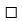 
сбоя связи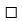 
сбоя компьютерной техники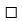 
сбоя электрической сети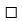 
иных причин.
№
Фамилия, имя, отчество (при его наличии)
ИИНПриложение 5
к Правилам организации тестирования
на оценку личных компетенций
административных государственных
служащих корпуса "Б", 
подлежащих аттестацииФорма
Фамилия, имя, отчество
(при его наличии) тестируемого:
фото
Дата тестирования:
фото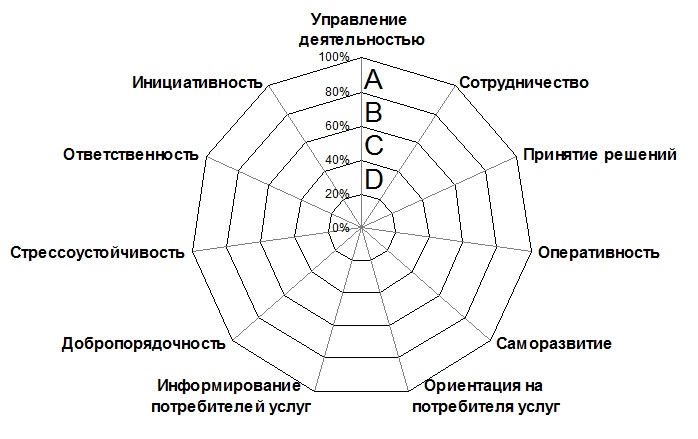 
ИИН:
Должность:
Категория:
Государственный орган:
Программа:
Общий результат:
Достоверность ответов:
Описание 
Сильные стороны
Описание
Области для развитияПриложение 3
к приказу Председателя
Агентства Республики Казахстан
по делам государственной службы
и противодействию коррупции
от 31 декабря 2016 года № 112 Приложение 1
к Инструкции по проведению
собеседования с административными
государственными служащими
корпуса "Б", подлежащими аттестацииУтверждаю 
Председатель 
аттестационной комиссии 
____________ 
" " _________ 20__ года
№ п/п
Ф.И.О. (при наличии) аттестуемого служащего
Должность аттестуемого служащего
Категория
Структурное подразделение
Дата прохождения собеседованияПриложение 2
к Инструкции по проведению
собеседования с административными
государственными служащими
корпуса "Б", подлежащими аттестации
№ п/п
Задаваемые вопросы

(профильный/по компетенциям)
Балл (от 1 до 4)*
1
2
3
…
Средний балл
Средний балл
Да/Нет
Соответствует занимаемой государственной должности и рекомендуется к повышению в должности

 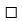 
Соответствует занимаемой государственной должности

 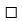 
Не соответствует занимаемой государственной должности и рекомендуется к понижению в государственной должности

 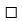 
Не соответствует занимаемой государственной должности и рекомендуется к увольнению
□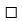 Приложение 3
к Инструкции по проведению
собеседования с административными
государственными служащими
корпуса "Б", подлежащими аттестации
№
п/п
Фамилия, Имя, Отчество (при наличии) служащего
Количество членов аттестационной комиссии, присутствовавших на заседании
Оценка членов аттестационной комиссии
Оценка членов аттестационной комиссии
Оценка членов аттестационной комиссии
Оценка членов аттестационной комиссии
Принятое решение
№
п/п
Фамилия, Имя, Отчество (при наличии) служащего
Количество членов аттестационной комиссии, присутствовавших на заседании
соответствует занимаемой государственной должности и рекомендуется к повышению в должности (количество голосов)
соответствует занимаемой государственной должности (количество голосов)
не соответствует занимаемой государственной должности и рекомендуется к понижению в государственной должности (количество голосов)
не соответствует занимаемой государственной должности и рекомендуется к увольнению (количество голосов)
Принятое решение
1
...